​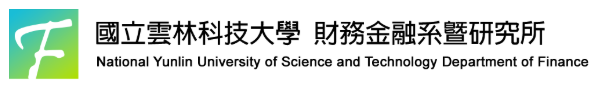 敬啟者  您好： 首先恭喜台端錄取本校113學年度財務金融系碩士班甄試招生考試之正取生，本系訂於112年12月13日(三)中午12時00分辦理「113學年度碩士班甄試錄取生新生座談、實驗室參訪活動」，竭誠歡迎各位蒞臨參與。 一、日期：112年12月13日(三)二、時間、地點：12時00分至13時15分 (管理一館MA307)三、活動程序表：國立雲林科技大學財務金融系主任暨所長 江明珠  敬邀                                     2023年12月4日PS.12/12~12/15(擇一日)或活動當日(12/13)請務必先至本校行政中心教務處註冊組辦理報到驗證才算報到成功。聯絡人：劉秋敏助理 05-5342601 #5403劉家君總召 時間程序主持人備註11:45~12:00報到MA30712:00~12:40新生座談江明珠主任備有午餐12:40~13:15實驗室參訪13:15賦歸